Bestelformulier Literatuur Janusz Korczak Stichting 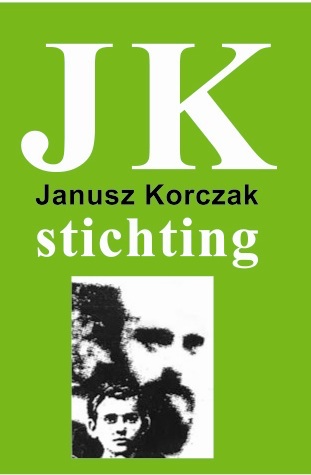 versie 25 februari 2024(opsturen via info@korczak.nl of naar P. Boersma, Leeuwerikstraat 10, 1171 TX Badhoevedorp)Naam :adres :postcode + plaats : email :Graag wil ik de volgende producten bestellen. Na overmaking van het totaalbedrag op giro (IBAN) NL86 INGB 0005 3115 50 t.n.v. Janusz Korczak Stichting te Amsterdam, ontvang ik de bestelde producten z.s.m.TOTAAL (zelf invullen....     en overmaken naar giro (IBAN) NL86 INGB 0005 3115 50 t.n.v. Janusz Korczak Stichting te Amsterdam o.v.v. bestelling + naam) Bij bestellingen < € 20,— worden geen portokosten berekend.titelprijsaantaltotaalJaarboek 2023, A. de Bruin, Een geluk voor de mensheid12,50Jaarboek 2022: A. de Bruin, E. de Bruin Wie moet er passen? 21,90Jaarboek 2021: A. Brink e.a. Wie zelf niet speelt10,002020: Set kaarten5,00Jaarboek 2019: A. de Bruin e.a. Moeten we dan alles goedvinden?15,00Jaarboek 2018: A. de Bruin Vergeet het kind niet10,00Jaarboek 2017: H. Brouwers, e.a. Kinderen hebben iets te zeggen15,00Jaarboek 2016 : J. Korczak / K. Eykman, Kajtus, Tovenaar (kinderboek)5,00Jaarboeken voor 2016: (zolang de voorraad strekt)2015: Het recht van het kind op leven en dood(*UITVERKOCHT)2014: Daar heb je recht op2013: Het recht van het kind te zijn zoals het is (UITVERKOCHT)2012: Het verlangen naar een betere wereld2011: Kinderen zijn al burgers (UITVERKOCHT)2010: FokusEr zijn nog enkele exemplaren van voor 2010 beschikbaar, die eveneens voor € 2,— te koop zijn2,00J. Korczak, Hoe houd je van een kind (vert. R. Görtzen) 15,00J. Korczak, Republiek der kinderen (vert. R. Görtzen)15,00J. Korczak, Het recht van het kind op respect (vert. R. Görtzen)18,00J. Korczak, Dagboek, in het ghetto van Warschau (vert. R. Görtzen) (UITVERKOCHT)10,00R. Görtzen, Janusz Korczak, arts en kinderboekenschrijver 15,00A. de Bruin, Je bent er geweest10,00TOTAALxxx……………